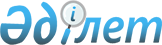 Об утверждении Правил проведения промежуточного государственного контроля в организациях образования Республики Казахстан
					
			Утративший силу
			
			
		
					Приказ Министра образования и науки Республики Казахстан от 29 декабря 2004 года N 1056. Зарегистрирован в Министерстве юстиции Республики Казахстан 7 января 2005 года N 3335. Утратил силу - приказом и.о. Министра образования и науки Республики Казахстан от 20 ноября 2007 года N 561.



      


Сноска. Приказ Министра образования и науки Республики Казахстан от 29 декабря 2004 года N 1056 утратил силу приказом и.о. Министра образования и науки Республики Казахстан от 20 ноября 2007 года N 561 (вводится в действие по истечении 10 календарных дней со дня его первого официального опубликования).



      В соответствии со 
 статьей 35 
 Закона Республики Казахстан "Об образовании" 

ПРИКАЗЫВАЮ

:



     1. Утвердить прилагаемые Правила проведения промежуточного государственного контроля в организациях образования Республики Казахстан.



     2. Комитету по надзору и аттестации в сфере образования и науки Республики Казахстан (Б. Абдрасилов) представить в установленном порядке настоящий приказ на государственную регистрацию в Министерство юстиции Республики Казахстан с последующим опубликованием в средствах массовой информации. 



     3. Настоящий приказ вступает в силу со дня государственной регистрации.



     4. Признать утратившим силу 
 приказ 
 Министра образования и науки Республики Казахстан от 31 марта 2004 года N 264 "Об утверждении Правил организации и проведения промежуточной аттестации обучающихся в организациях высшего профессионального образования Республики Казахстан", зарегистрированный в Реестре государственной регистрации нормативных правовых актов за N 2795, опубликованный в Бюллетене нормативных правовых актов центральных исполнительных и иных государственных органов Республики Казахстан за N 21-24, ст. 924.



     5. Контроль за исполнением настоящего приказа возложить на первого вице-министра Г. Гамарника.


     Министр


Утверждены           



приказом Министра образования 



и науки Республики Казахстан 



от 29 декабря 2004 года № 1056



Правила 






проведения промежуточного государственного 






контроля в организациях образования 






Республики Казахстан





1. Общие положения



     1. Настоящие Правила проведения промежуточного государственного контроля в организациях образования Республики Казахстан (далее - Правила) разработаны в соответствии с 
 Законом 
 Республики Казахстан "Об образовании", в целях реализации Государственной программы развития образования в Республике Казахстан на 2005-2010 годы, утвержденной 
 Указом 
 Президента Республики Казахстан от 11 октября 2004 года N 1459.



     2. Правила устанавливают порядок проведения промежуточного государственного контроля (далее - ПГК) за качеством освоения обучающимися образовательных программ соответствующих уровней и ступеней.



     3. Правила распространяются на организации образования независимо от форм собственности и ведомственной подчиненности, типов и видов.



     4. Задачами ПГК в организациях образования являются:



     1) осуществление оценки учебных достижений обучающихся;



     2) оценка эффективности организации учебного процесса; 



     3) выработка рекомендаций по совершенствованию государственных общеобязательных стандартов образования;



     4) проведение сравнительного анализа качества образовательных услуг, предоставляемых организациями образования.




 


2. Проведение ПГК в организациях образования, 






дающих среднее общее образование



      5. В организациях образования, дающих среднее общее образование на начальной (4 класс) и основной ступени (9 класс) ПГК осуществляется с целью проверки освоения обучающимися содержания образовательных программ соответствующей ступени. 



      6. ПГК на начальной (4 класс) и основной ступени (9 класс) среднего общего образования проводится на базе организаций образования, в которых обучаются учащиеся.



      7. В целях координации работы по подготовке и проведению ПГК при каждой организации среднего общего образования создаются государственные комиссии (ГК). В состав ГК входят представители областного (городского) управления (департамента) образования или районного (городского) отдела образования, родительской общественности, педагогов школ, а также секретарь, назначаемый из числа квалифицированных педагогов. 



      Контроль за соблюдением установленного порядка проведения ПГК и его технологии осуществляют направляемые уполномоченные представители Министерства образования и науки Республики Казахстан (далее - Министерства). 



      8. Председателем ГК назначается руководитель организации образования. 



      Положение о работе государственной комиссии утверждается Министерством. 



      Состав ГК утверждается приказом начальника (директора) областного управления (департамента) образования на период проведения ПГК не позднее 1-го месяца до начала проведения ПГК. 


<*>






      Сноска: В пункт 8 внесены изменения - 


 приказом 


 и.о. Министра образования и науки Республики Казахстан от 7 февраля 2006 года N 61.





      9. ПГК проводится в форме тестирования по технологии, разработанной Национальным центром государственных стандартов образования и тестирования Министерства образования и науки Республики Казахстан (далее - НЦГСОТ), а также письменных заданий, утверждаемых Министерством.



      Технология проведения ПГК утверждается Министерством и согласовывается с Комитетом по техническому регулированию и метрологии Министерства индустрии и торговли Республики Казахстан.



      10. Задания разрабатываются НЦГСОТ на основе программ общеобразовательных предметов, их содержание не может выходить за рамки указанных программ.



      11. Обязательными для сдачи ПГК в 9 классах являются казахский язык для учащихся школ с русским языком обучения, русский язык - для учащихся школ с казахским языком обучения.



      Перечень других учебных предметов, по которым проводится ПГК, а также список школ, учащиеся которых проходят процедуру ПГК, устанавливаются Министерством ежегодно.



      


Сноска: Пункт 11 в редакции - приказом Министра образования и науки Республики Казахстан от 30 ноября 2006 года 


 N 610 


.





      12. ПГК на начальной (4 класс) и основной ступени (9 класс) среднего общего образования проводится в период с 20 февраля по 20 марта текущего года. 


<*>






      Сноска: В пункт 12 внесены изменения - 


 приказом 


 и.о. Министра образования и науки Республики Казахстан от 7 февраля 2006 года N 61.





      13. Для проведения ПГК отводится 45 минут на каждый предмет тестирования.



      


Сноска: В пункт 13 внесены изменения - приказом Министра образования и науки Республики Казахстан от 30 ноября 2006 года 


 N 610 


.





      14. Количество тестовых заданий по каждому предмету на начальной ступени обучения - 20, на основной ступени - 30. 


<*>






      Сноска: В пункт 14 внесены изменения - 


 приказом 


 и.о. Министра образования и науки Республики Казахстан от 7 февраля 2006 года N 61.





      15. Результаты ПГК оцениваются 1 баллом за каждый правильный ответ. 



      16. Результаты ПГК доводятся до сведения обучающихся в течение недели после его окончания. 



      17. Образовательные достижения учащегося по результатам сдачи ПГК оцениваются отметкой "освоил", если он набирает количество баллов не менее установленного Министерством порогового уровня. 



      18. Организации среднего общего образования, в которых количество обучающихся, не прошедших ПГК, превышает предельное количество, установленное Министерством, подлежат внеочередной государственной аттестации.




 


3. Проведение ПГК в организациях образования, 






дающих высшее профессиональное образование



      19. В организациях образования, дающих высшее профессиональное образование, ПГК осуществляется в целях проверки освоения обучающимися отдельных дисциплин, входящих в циклы социально-гуманитарных, естественнонаучных и общепрофильных дисциплин государственного общеобязательного стандарта высшего профессионального образования (далее - ГОСО), по окончании ими второго курса (в медицинских - по окончании третьего курса). 



      20. ПГК проводится для студентов, обучающихся по всем формам обучения в высших учебных заведений независимо от формы собственности и ведомственной подчиненности.



      Студенты, обучающиеся в высших учебных заведениях для получения высшего профессионального образования по сокращенным образовательным программам с ускоренным сроком обучения и студенты, обучающиеся по специальностям искусства, процедуру ПГК не проходят. 


<*>






      Сноска: В пункт 20 внесены изменения - 


 приказом 


 и.о. Министра образования и науки Республики Казахстан от 7 февраля 2006 года N 61.





      21. Перечень групп направлений подготовки и специальностей, перечень дисциплин, а также тестовые задания для ПГК по формам обучения утверждаются Министерством. 



      22. Для проведения ПГК используются тестовые задания, разработанные по дисциплинам обязательного компонента ГОСО на основе типовых учебных программ с учетом направлений подготовки (специальностей).



      23. Тестовые задания проходят экспертизу на соответствие ГОСО в Экспертном совете. Положение об экспертном совете и его состав утверждаются Министерством. 



      24. Министерство определяет по регионам республики перечень высших учебных заведений, на базе которых будет проводиться ПГК (далее - базовый вуз), который доводится до сведения организаций образования не позднее, чем за один месяц до проведения ПГК. 



      25. Организацию и координацию работы по ПГК на местах осуществляет государственная комиссия. 



      В каждом базовом вузе создается апелляционная комиссия.



      Положение о работе государственной и апелляционных комиссий, состав государственной комиссии и председатели апелляционных комиссий утверждаются Министерством.



      26. ПГК проводится в форме комплексного тестирования (далее - тестирование) по технологии, разработанной НЦГСОТ.



      27. Тестирование студентов проводится в период с 15 по 30 июня. 



      28. Тестирование проводится на казахском или русском или английском языках. 



      29. Результаты тестирования доводятся до сведения студентов, участвовавших в тестировании, в течение 24-х часов после его окончания. 



      30. На основании результатов тестирования студенту выдается сертификат. Сертификат является документом строгой отчетности, его форма утверждается Министерством. Сертификат хранится в личном деле студента.




      Сноска. В пункт 30 внесены изменения - приказом Министра образования и науки Республики Казахстан от 30 ноября 2006 года 


 N 610 


.





      31. Студент, не согласный с результатами тестирования, может подать на апелляцию.



      Заявление на апелляцию подается в апелляционную комиссию до 13 часов следующего дня после объявления результатов тестирования. Заявление рассматривается апелляционной комиссией в течение суток после подачи апелляции.



      32. Результаты сдачи ПГК оцениваются отметкой "зачтено", "незачтено".



      По результатам тестирования студент получает зачет, если набирает пороговый уровень по медицинским специальностям, равный 50% правильных ответов от общего количества тестовых заданий, по всем остальным направлениям подготовки и специальностям - 35%.



      По итогам ПГК государственная комиссия составляет справку, к которой прилагаются ведомости по группам. Копия справки в течение 10 дней после окончания ПГК представляется в Министерство.



      На основании ведомости отметку о зачете по ПГК в зачетную книжку студента проставляет декан факультета (директор института).




      Сноска. В пункт 32 внесены изменения - приказом Министра образования и науки Республики Казахстан от 30 ноября 2006 года 


 N 610 


.





      33. В случае неявки студента на тестирование отсутствующему студенту в экзаменационных ведомостях проставляется "не явился". 



      34. Студенты, не прошедшие ПГК, имеют право на повторное прохождение ПГК. 



      В повторном тестировании могут участвовать студенты, не получившие зачета по ПГК, не явившиеся на тестирование по болезни или другим уважительным причинам, имеющие соответствующее документальное подтверждение.



      Повторное тестирование обучающихся проводится один раз в сроки, установленные Министерством. 



      35. Студенты-обладатели государственных образовательных грантов и кредитов, вторично не прошедшие ПГК, лишаются права продолжать обучение по государственному образовательному гранту и кредиту и могут остаться на повторный курс обучения на платной основе.



      36. Студенты платных отделений, вторично не прошедшие ПГК, могут остаться на повторный курс обучения на платной основе.



      37. Организации образования, в которых 7% обучающихся не преодолели по результатам основной процедуры ПГК пороговый уровень по 25% и более специальностям, подлежат внеочередной государственной аттестации.




      Сноска. Пункт 37 в редакции - приказом Министра образования и науки Республики Казахстан от 30 ноября 2006 года 


 N 610 


.



					© 2012. РГП на ПХВ «Институт законодательства и правовой информации Республики Казахстан» Министерства юстиции Республики Казахстан
				